2004 MNMhttp://www.msha.gov/MineRescue/CONTEST/Archives/2004MNM/standings/standings.asp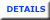 